         РЕШЕНИЕ			                                                    	     КАРАР         25.02.2021 	                            		                     	                 №7О внесении изменений в Правила благоустройства Корсабашского сельского поселения Сабинского муниципального района Республики ТатарстанВ соответствии с Федеральным законом от 06.10.2003 №131-ФЗ «Об общих принципах организации местного самоуправления в Российской Федерации», Уставом муниципального образования «Корсабашское сельское поселение Сабинского муниципального района Республики Татарстан», а также в целях установления единых требований к содержанию в чистоте и порядке объектов благоустройства, повышения уровня благоустройства в целом на территории поселения, Совет Корсабашского сельского поселения Сабинского муниципального района Республики ТатарстанРЕШИЛ:Внести в Правила благоустройства Корсабашского сельского поселения Сабинского муниципального района Республики Татарстан, утвержденное решением Совет Корсабашского сельского поселения Сабинского муниципального района Республики Татарстан от 07.11.2017 №24 «Об утверждении Правил благоустройства Корсабашского сельского поселения Сабинского муниципального района Республики Татарстан» следующие изменения:абзац второй пункта 196.1. изложить в следующей редакции:«Средства наружной информации, за исключением учрежденческих досок и режимных табличек, размещаются и эксплуатируются на основании паспорта, согласованного с Исполнительным комитетом Сабинского муниципального района, и в полном соответствии с ним.».пункт 198 изложить в следующей редакции:«198. Работы, связанные с разрытием грунта или вскрытием дорожных покрытий (прокладка, реконструкция или ремонт подземных коммуникаций, забивка свай и шпунта, установка (замена) опор линий электропередачи, связи, опор освещения, планировка грунта, работы при инженерных изысканиях и иные работы), производятся только при наличии письменного разрешения (ордера на производство земляных работ), выданного Исполнительным комитетом Сабинского муниципального района Республики Татарстан.»;пункт 199 изложить в следующей редакции:«199. Организация и порядок проведения земляных, строительных и ремонтных работ, связанных с благоустройством территории населенного пункта, оформление и получение ордера на производство земляных работ осуществляются в соответствии с установленными требованиями правовых актов органов местного самоуправления Сабинского муниципального района»;пункт 200 изложить в следующей редакции:«200. При необходимости вырубки, кронирования или посадки деревьев и кустарников следует в установленном порядке оформлять разрешение Исполнительного комитета сельского поселения на вырубку, кронирование или посадку деревьев.».Опубликовать настоящее решение на официальном портале правовой информации Республики Татарстан в информационно-телекоммуникационной сети «Интернет» по адресу: http://pravo.tatarstan.ru.Глава Корсабашского сельского поселения:                                   А.Р. ГимадиевРЕСПУБЛИКА ТАТАРСТАН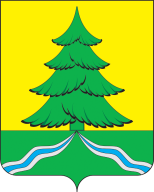 ТАТАРСТАН РЕСПУБЛИКАСЫсовет Корсабашского сельского поселения  Сабинского МУНИЦИПАЛЬНОГО  районаСаба  МУНИЦИПАЛЬрайоны КУРСАБАШ авыл җирлеге советы422051, Республика Татарстан, Сабинский район,с.Корсабаш, ул. Школьная, д. 28тел. (84362) 2-27-49422051, Татарстан Республикасы, Саба районы,Курсабаш авылы, Школьная  урамы, 28 йорттел. (84362) 2-27-49e-mail: korsab.sab@tatar.rue-mail: korsab.sab@tatar.rue-mail: korsab.sab@tatar.ru